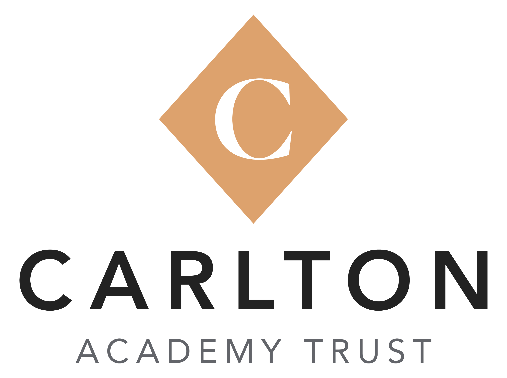 Carlton Academy TrustScheme of DelegationMissionThe CAT mission statement ‘Excellence for All’ communicates the Trust’s desire to achieve outstanding outcomes for all students irrespective of deprivation or individual circumstances, thereby raising aspirations and life chances of all who children attend CAT schools.Accountability FrameworkTrusteesTrustees have overall accountability for the operational performance of the Trust and all schools, as encoded in the Articles of Association and Academies Governance Handbook.To ensure effective levels of oversight and scrutiny, Trust performance is largely reported through two sub-committees:Standards CommitteeScrutinises student performance across all areas, with standing items relating to academic, pastoral and attendance.Terms of Reference are:Overview and analysis of standards of achievement (attainment and progress) attained in both formal external examinations and through internal data collection procedures Overview and analysis of quality assurance data to assess the quality of teaching and learning within schools Overview and analysis of the overall performance of schools/sectors of schools within the Trust Overview and analysis of standards of behaviour and conduct within and across Trust schoolsOverview and analysis of attendance across Trust schools. Overview and analysis of standards of safeguarding across Trust schoolsOverview and analysis of standards of SEND provision and achievement of SEND studentsRisk and Audit CommitteeScrutinises financial performance of the Trust and Trust support functions. Support functions cover a broad remit including audit (internal and external), estates management, procurement, health and safety, data protection/management, ICT network management, risk management, business continuity, human resources, and staff welfare.Terms of reference are:Oversee the financial performance of the Trust and all individual schools, ensuring the Trust is operating as a going concern in-year and medium-term periodAnalyse the effectiveness of Trust systems for achieving value for money Review Trust fraud response plans and ensure that all allegations of fraud or irregularity are properly managed and investigatedOversee Trust procurement and purchasing in accordance with the Trust financial scheme of delegationOversee Trust risk assurance procedures including termly review and analysis of the Risk RegisterOversee Trust compliance procedures within health and safety and data protection and complianceOversee and direct Trust internal audit procedures, ensuring links to the Risk Register where possible, analysing findings and ensuring recommendations are implementedAdvise the Trust board on the appointment of Trust external auditorsReceive reports from the external auditor and other statutory authorities, where relevant Overseeing Trust staffing and personnel issues ensuring they are benchmarked against best practiceOversee compliance with statutory financial reporting arrangements Review policies in line with the statutory/published review guidelines, ensuring all are effective and appropriate to the needs of the TrustReport main discussions, findings, and recommendations at full Trustee meetingsAny other responsibilities reasonably associated with the terms of referenceItems discussed at sub-committee meetings are reported back at each Full Trustees meeting, along with safeguarding updates and reports and any other agenda items not covered under the terms of reference of the sub-committees. Operational responsibilities are delegated by Trustees to the Chief Executive Officer (CEO), who in turns delegates these to other leaders within the Trust.Members Members monitor and oversee the work of the Trustees, ensuring they work effectively in accordance with the Trust Articles of Association. To enable them to effectively expedite their role, they receive meeting minutes and can attend and observe meetings if they wish. There is an Annual Members Meeting/Annual General Meeting, where the CEO reports major initiatives and developments in the Trust over the previous year. Local Governing Bodies (LGB’s) assist Trustees in performing their oversight responsibilities, monitoring the performance of schools against school/Trust priorities and standards. In strict legal terms, they are another Trust sub-committee, and as such their powers may be removed when not acting in accordance with Trust priorities.The work of LGB’s is supplemented by Parents Forums, which feedback on school performance from the perspective of parents/carers.LGB Constitution and Operation LGB’s have a membership of 5:Head of SchoolStaff governorParent governorCo-opted governor 1Co-opted governor 2The Trust has discretion to allow a greater number of governors from converting schools, reducing to the recommended structure over time.To ensure the highest quality membership, both Staff and Parent governors are selected through a formal process of two parts:Formal Application: made against expected competencies of governors as defined by the National Governor Association (NGA) Interview: Of candidates shortlisted from (a) conducted by the Head of School and Chair of LGB or CAT TrusteeCo-opted governors are not subject to a selection process, being invited to join based on their experience, competencies, and ability to contribute to the school.Governors have a three-year term of office. The Chair and Vice-Chair are selected as the first agenda item in the first meeting of the academic year with a one-year term of office. The Head of School or Staff governor may not be Chair or Vice-Chair.Quality AssuranceAll governors are subject to ongoing performance appraisal which evaluates attendance, contribution (meetings and school), and operation within NGA guidelines and the best interests of the school/Trust.  Appraisal is completed by the Chair of Governors, with their performance overseen by the Chair of Trustees or other Trustee delegated this responsibility. Governors failing an appraisal may be removed from office with immediate effect.OperationLGB’s meet on a quarterly basis (Spring, Summer, Autumn, Winter), with exact timings at the discretion of schools. Meetings are quorate when attended by three governors, or at least half of all members when membership is more than five. Decisions are decided on a majority vote, and where votes are tied the Chair has a deciding vote.ResponsibilitiesFinanceHelp ensure the school stays within its’ annual and 3-year budget allocations, recommending actions to ensure this happens without compromise to school development priorities. Recommend savings or financial efficienciesStudentsAssist with student disciplinary and exclusion hearings in accordance with Trust policies and proceduresScrutinise pastoral and behaviour data, to ensure highest standard of conduct disciplineScrutinise suspension and exclusion data, managed moves, off-site education directions, and moves to alternative provision, ensuring that the school is acting in the best interests of the student, other students, staff, and schoolScrutinise attendance data of students across all key groupsOversee and scrutinise school safeguarding data and practice to ensure it is following statutory guidelines and upholding high standards demanded by the Trust Scrutinise provision and practice relating to SEND studentsScrutinise provision for LAC and other vulnerable studentsScrutinise findings of school surveys (student and staff)StandardsReview standards in the context of school performance targets and objectives, as defined in the School Improvement PlanReview teaching and learning/quality assurance data, ensuring that these follow Trust systems and methodologiesAssess the quality of delivery of Trust operational systems within school through meetings, visits, presentations at governors’ meetings, etc. SystemsEnsure the school is working in accordance with Trust policies and systems, reporting back to the Chair of Trustees where foundEnsure leaders apply ‘Trust Leadership Philosophies’ to establish and maintain a positive culture and ethos Human Resources and StaffingAssist with recruitment processes when requested by the Head of School, CEO, or Trustees. Scrutinise staff absence data, identifying possible causesScrutinise levels of staff turnover, identifying possible causesOrganise and conduct staff focus groups to assess treatment of staff, morale and compliance with ‘Trust Leadership Philosophies’.Receive an annual report on the school appraisal including pay decisionsReceive and evaluate staff development and training plansCommunity Engagement, Events and Promotion of the SchoolReceive reports and updates on school events, community engagement, positive publicity, and promotion of the schoolEvaluate data and quality of school events (Parents Evenings, Open Evenings, Award Evenings or similar) Receive and scrutinise data and findings from Parent Surveys.Extra-Curricular, Social Capital and Careers Development Scrutinise provision, quality, and attendance at extra-curricular provisionScrutinise plans to develop social capital and aspirations of students.Scrutinise careers education provision, ensuring these meet statutory expectations and standardsRemoval of Delegated PowersTrustees may remove LGB powers with immediate effect when their performance is poor or deemed to be acting against the interests of the school/Trust. Where occurring, the Chair of Trustees will write to all members informing them of this decision. There is no right of appeal.APPOINTMENTSMembersTrusteesCEO Senior Trust LeadersRisk & A AuditStandardsLGB       Head of School NotesAppoint or remove Members in accordance with the Articles of AssociationXAppoint or remove Trustees in accordance with Articles of AssociationXAnnual appointment of Chair of TrusteesXAnnual appointment of Risk and Audit committee ChairXAnnual appointment of Standards committee ChairXAppointment of linked Trustee responsibilitiesXCEO appointment, suspension, or removalXCFO appointment, suspension, removalXAppointment of external auditorsXXApproval at Full TrusteesAppointment of internal auditorsXAppointment, suspension or removal or Central Trust staffXAppointment, suspension, or removal of Heads of SchoolXAppointment of Local Governing BodiesXXChair of TrusteesAppointment of Chair of Local Governing BodiesXSuspension or removal of Local Governors or Local Governing BodyXAppointment of Parents Forum membersXRemoval of Parents Forum MembersXXAppointment, removal, or suspension of Governance ProfessionalXDelegated to CEOSTRATEGY & LEADERSHIPMembersTrusteesCEOSenior Trust LeadersRisk and Audit StandardsLGB     Heads of SchoolNotesDefine Trust vision, values, and ethosXXXXXFormulate Trust’s strategic plan, agreeing the main objectives against which progress towards achieving the vision can be measuredXXXXHold CEO/other senior Trust personnel to account for effective implementation and progress of schools/Trust against strategic plansXXXHold Heads of School to account for standards within their schoolXXXXDevelopment of Estates Management strategy, including maintenance and asset usageXXXTrust Director of Facilities & ComplianceTrust IT StrategyXXXTrust Director of Facilities & ComplianceTrust procurement, efficiency, money saving programmesXXXCFO, Trust Director of Facilities & ComplianceTrust insuranceXXXCFOBusiness ContinuityXXXTrust Director of Facilities & ComplianceTrust Expansion: Due diligenceXXXXEnhance Trust-wide collaborationXXXChanges in accordance with National Education policy/legislationXXXXXXXGOVERNANCEMembersTrusteesCEOSenior Trust LeadersRisk and AuditStandardsLGBHeads of SchoolNotesRole of MembersXDetermined by Gov. handbookTrust Governance structureXRole descriptions for Trustees and sub-committee terms of reference XDevelop Scheme of delegation XXAnnual Schedule of businessXXLink Trustee Oversight and Monitoring scheduleXXXTrustee Committee MonitoringXXXMeeting structure and formatXXReport formatsXXGovernance self-review schedule and formatXXTrustee attendance annual review and publish on Trust websiteXXChair of TrusteesTrustee performance/contribution annual assessmentXXChair of TrusteesWebsite update and compliance: TrustXWebsite update and compliance: SchoolXEngagement with stakeholdersXXXXXXXXAnnual Trustee Skills AuditXXTrustee recruitment and succession planningXXTrustee induction and training XXXGovernance professionalPEOPLEMembersTrusteesCEOSenior Trust LeadersSenior Trust LeadersRisk and AuditRisk and AuditStandardsStandardsLGBLGBHeads of SchoolHeads of SchoolNotesTrust staffing structureXAgreeing changes to Trust staffing structure and/or restructuresXImplementation of Trust Wellbeing Charter and StrategyXXXXXHR DirectorDevelopment of Employee Benefits ProgrammeXXXXXHR DirectorDevelopment of Performance Appraisal systemsXXXXCEO Performance AppraisalXTrustee Pay CommitteeSenior Trust Personnel AppraisalXHeads of School Performance AppraisalXXXDirector of Primary/Executive Head (secondary)Appraisal of school senior leaders (other)XXMay be delegatedAppraisal of school personnelXXDelegated to other personnelPay Progression: Development of systems and implementationXXXXPay recommendations make XXXPay recommendations approvalXXFINANCEMembersTrusteesCEOCEOSenior Trust LeadersSenior Trust LeadersRisk and AuditRisk and AuditStandardsStandardsLGBHeads of SchoolNotesNotesAppointment of Accounting OfficerXOverall responsibility for Trust FundsXXXXXXXCFOCFOMonitor Trust financial performanceXXXXXXXCFOCFOFinancial reporting in line with ESFA guidelines XXXXXXXCFOCFODevelopment of school and Trust budgetsXXXXXCFOCFOApproval of school and Trust budgetsXXX Setting of top-slice payment chargesXXXMonthly monitoring of budgets/financial performanceXXXChair of Trustees, CEO, CFOChair of Trustees, CEO, CFOHalf termly formal monitoring of budgets/financial performanceXXXXXReceive and respond to External Auditors reportXXXXXXReported to Full TrusteesReported to Full TrusteesEnsure effective financial controls in placeXXXXXXXCFOCFOApprove annual report and accountsXPublish annual report and accounts on Trust websiteXXCapital projects reviewed and approved in accordance with financial scheme of delegationXXDevelop financial scheme of delegationXXXXXXCFOCFOImplement financial scheme of delegationXXXXXCFOCFOUndertake financial benchmarking and value for money proceduresXXXXXXCFOCFOAgree CEO pay structure and awardXSenior Trust staff and Heads of School pay awardsXXRISK MANAGEMENTMembersTrusteesCEOSenior Trust LeadersRisk and AuditStandardsLGBHeads of SchoolNotesRisk Register updatesXRisk Register Review and ScrutinyXXTrust compliance auditing and reporting XXXXCompletion of Trust Register of InterestsXXXGovernance ProfessionalDevelopment and implementation of ICT Acceptable Use AgreementXXXXCompliance with Trust Gifts and Hospitality policy XXXXCFOCompliance with GDPR and Data Protection policiesXXXXDirector of Facilities & ComplianceProtection of Trust IT networks and maintenance of cybersecurity measuresXXXDirector of Facilities and ComplianceCURRICULUM & STANDARDSMembersTrusteesCEO Senior Trust LeadersRisk and AuditStandardsLGBHeads of SchoolNotes Formulate curriculum structure and designXXXReview and scrutinise curriculum structure and designXXXQuality Assurance of school curriculum offers/subject reviewsXXXXQuality Assurance of Teaching and Learning qualityXXXTrust data and assessment system development (student)XXXTrust data and assessment system implementation (student)XXReview and scrutiny of school data (student)XXXXXFacilitate sharing of best practice through Heads of School/Director meetsXXXFacilitate sharing of best practice through school subject network meetingsXXDevelopment of Trust Behaviour/Pastoral systems and proceduresXXDirector of PastoralDevelopment of Trust Attendance systems and proceduresXXDirector of PastoralPOLICIESMembersTrusteesCEOSenior Trust LeadersRisk and AuditStandardsLGBHead of SchoolNotesCompile Trust-wide policies for use in all schoolsXXApproval of Trust-wide policies for use in all schoolsXEffective communication of policies within Trust and schoolsXXXEffective communication of school policies to parents//external stakeholders (websites, etc)XXXDevelopment of admissions policies for each schoolXXXX